                                                                                                                ПРОЕКТ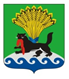 РОССИЙСКАЯ ФЕДЕРАЦИЯИРКУТСКАЯ ОБЛАСТЬИРКУТСКОЕ РАЙОННОЕ МУНИЦИПАЛЬНОЕ ОБРАЗОВАНИЕДУМАР Е Ш Е Н И ЕПринято на заседании Думы                                                     № __________/рд_____  ___________ 20___ г.                                         г. ИркутскО согласовании перечня имущества, находящегося в муниципальной собственности Иркутского районного муниципального образования и подлежащего передаче в муниципальную собственность Большереченского муниципального образованияВ целях решения вопросов местного значения в части владения, пользования и распоряжения имуществом, находящимся в муниципальной собственности Иркутского районного муниципального образования, руководствуясь ст.ст. 50, 51 Федерального закона от 06.10.2003 № 131-ФЗ «Об общих принципах организации местного самоуправления в Российской Федерации», Законом Иркутской области от 16.05.2008 №14-оз «Об отдельных вопросах разграничения имущества, находящегося в муниципальной собственности, между муниципальными образованиями Иркутской области», Решением Думы Иркутского районного муниципального образования от 31.10.2008 №52-386/рд «Об утверждении положения о порядке управления и распоряжения имуществом, находящимся в собственности Иркутского районного муниципального образования», ст.ст. 25, 53, 61, 62 Устава Иркутского районного муниципального образования, Дума Иркутского районного муниципального образованияРЕШИЛА:1. Согласовать перечень имущества, находящегося в муниципальной собственности Иркутского районного муниципального образования и подлежащего передаче в муниципальную собственность Большереченского муниципального образования (далее – перечень имущества) (Приложение 1).2. Уполномоченному органу администрации Иркутского районного муниципального образования, осуществляющему полномочия по распоряжению и управлению муниципальным имуществом не позднее 10 дней со дня  опубликования    настоящего     решения    представить     согласованный   перечень    имущества и прилагаемые в соответствии с требованиями Закона Иркутской области от 16.05.2008 №14-оз «Об отдельных вопросах разграничения  имущества, находящегося    в     муниципальной     собственности,    между     муниципальными образованиями Иркутской области» документы в уполномоченный исполнительный орган государственной власти Иркутской области для принятия решения о передаче имущества.   3. Настоящее решение вступает в силу с момента опубликования.  4. Настоящее решение опубликовать в газете «Ангарские огни», разместить на официальном сайте: www.irkraion.ru.          5. Контроль за исполнением настоящего решения возложить на постоянную комиссию по бюджетной, финансово-экономической политике и  муниципальной собственности (А.А. Малышев).Исполняющий обязанности Мэра                          Председатель ДумыИркутского района                                                   Иркутского районного 	                                                                         муниципального образования                            Г.И. Пур                                                  №_______________________                                                                                    А. А. Менг_____   ____________20____ г.                              Приложение 1                                                                            к решению Думы Иркутского районного                                                       муниципального образования                                                             от  ____ 20___ г.  № ________/рдПЕРЕЧЕНЬИМУЩЕСТВА, НАХОДЯЩЕГОСЯ В МУНИЦИПАЛЬНОЙ СОБСТВЕННОСТИИРКУТСКОГО РАЙОННОГО МУНИЦИПАЛЬНОГО ОБРАЗОВАНИЯ, И ПОДЛЕЖАЩЕГО ПЕРЕДАЧЕ В МУНИЦИПАЛЬНУЮ СОБСТВЕННОСТЬ БОЛЬШЕРЕЧЕНСКОГО МУНИЦИПАЛЬНОГО ОБРАЗОВАНИЯРаздел 1. МУНИЦИПАЛЬНЫЕ УНИТАРНЫЕ ПРЕДПРИЯТИЯ И МУНИЦИПАЛЬНЫЕ УЧРЕЖДЕНИЯРаздел 2. НЕДВИЖИМОЕ ИМУЩЕСТВОРаздел 3. ДВИЖИМОЕ ИМУЩЕСТВО№ п/пНаименованиеАдрес123---№ п/пНаименованиеАдресКадастровый (или условный) номер1234Сеть водопровода, назначение: водоснабжения и водоотведения, протяженность 230 мРоссийская Федерация, Иркутская область, Иркутский район, р.п. Большая Речка, ул. Ленина38:06:000000:6790№ п/пНаименованиеИндивидуализирующие признаки123---